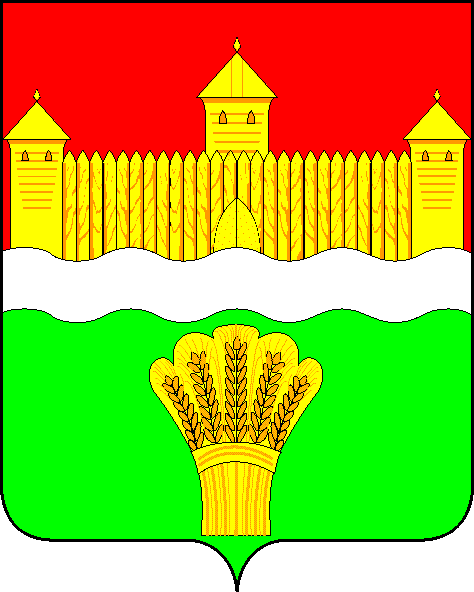 КЕМЕРОВСКАЯ ОБЛАСТЬ - КУЗБАСССОВЕТ НАРОДНЫХ ДЕПУТАТОВКЕМЕРОВСКОГО МУНИЦИПАЛЬНОГО ОКРУГАПЕРВОГО СОЗЫВАСЕССИЯ № 32РЕШЕНИЕот «30» ноября 2021 г. № 493г. КемеровоО внесении изменений в решение совета народных депутатов Кемеровского муниципального округа от 24.12.2019 № 19 «Об утверждении Положения о порядке организации и проведения публичных слушаний на территории Кемеровского муниципального округа»Руководствуясь   Федеральным  законом  от 06.10.2003 № 131-ФЗ                       «Об  общих  принципах  организации  местного  самоуправления  в  Российской  Федерации», постановлением Правительства Российской Федерации                              от 03.04.2020 № 440 «О продлении действия разрешений и иных особенностях                   в отношении разрешительной деятельности в 2020 году», распоряжением Губернатора Кемеровской области - Кузбасса от 14.03.2020 № 21-рг                          «О введении режима «Повышенная готовность» на территории Кемеровской области – Кузбасса и мерах по противодействию распространению новой коронавирусной инфекции (COVID-19)», Совет народных депутатов Кемеровского муниципального округаРЕШИЛ: Внести изменение в Положение о порядке организации и проведения публичных слушаний на территории Кемеровского муниципального округа, утвержденное решением Совета народных депутатов Кемеровского муниципального округа от 24.12.2019 № 19 «Об утверждении Положения о порядке организации и проведения публичных слушаний на территории Кемеровского муниципального округа» следующие изменения:В разделе 2:Пункт 2.9 изложить в следующей редакции:«2.9. В целях заблаговременного оповещения жителей Кемеровского муниципального округа о времени и месте проведения публичных слушаний, заблаговременного ознакомления с проектом муниципального нормативного правового акта, выносимого на публичные слушания, муниципальный нормативный правовой акт о назначении публичных слушаний, проект муниципального нормативного правового акта подлежат опубликованию в средствах массой информации и размещению на официальном сайте администрации Кемеровского муниципального округа и (или) официальном сайте Совета народных депутатов Кемеровского муниципального округа в информационно-телекоммуникационной сети «Интернет».1.2.1. Дополнить пунктом 2.9.1. следующего содержания:«2.9.1. Предложения и замечания по проекту муниципального правового акта жителей Кемеровского муниципального округа могут вноситься:в письменной форме через электронную почту, почтовым отправлением, нарочно в адрес комиссии по организации и проведению публичных слушаний;посредством официального сайта администрации Кемеровского муниципального округа в информационно-телекоммуникационной сети «Интернет».».3. Опубликовать настоящее решение в газете «Заря» и на официальном сайте Совета народных депутатов Кемеровского муниципального округа в информационно-телекоммуникационной сети «Интернет».4. Решение вступает в силу после его официального опубликования.5. Контроль за исполнением настоящего решения возложить на                   Левина Д.Г. – председателя комитета по местному самоуправлению, правопорядку и связям с общественностью.Председатель Совета народных депутатов  Кемеровского муниципального округа                                            В.В. Харланович                   	                       Глава округа                                                                                        М.В. Коляденко